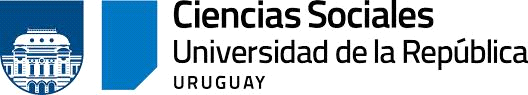 “El acoso verbal callejero – una mirada emocionalmente encarnada acerca de la vivencia en las calles de Montevideo- UY y Florianópolis- BR”Alumna: Emília Haline DutraSeminario temático y optativo: Emociones, Sentimientos y Afectividad  en las Ciencias SocialesDocentes: Carlos Basilio Muñoz, Victoria MenéndezResumen:Esta investigación de cuño etnográfico propone reflexionar a cerca de la practica denominada “acoso verbal callejero”, así como plantea trazar paralelos entre las realidades latinoamericanas de las ciudades de Montevideo - Uruguay y Florianópolis – Brasil. Partiendo de una perspectiva antropológica y basada en los estudios acerca da Sociología de las Emociones, interconectado al los estudios de Género y Sexualidad así como con los aportes de la Teoría Feminista, esta investigación busca realizar una contribución emocionalmente encarnada, en definitiva, a partir de mi inmersión emocional en la realidad estudiada (ALCÁZAR, 2014) acerca de los contextos de estas dos ciudades. ÍndiceIntroducciónPlanteo del tema del trabajo y del problema de investigaciónJustificación teórica y empíricaObjetivos Generales4.1 - Objetivos específicosEstado del arte Marco teórico MetodologíaInforme de campo Conclusiones Bibliografíahttps://antroporecursos.files.wordpress.com/2009/03/geertz-c-1973-la-interpretacion-de-las-culturas.pdf  “La interpretación de las culturas”1-IntroducciónLa presente investigación empieza a desarrollarse en lo primero semestre de 2016 en el marco del Seminario Temático “Emociones, Sentimientos y Afectividad en las Ciencias Sociales”, ministrada por el profesor Carlos Basilio Muñoz y Victoria Menéndez en la Facultad de Ciencias Sociales - UDELAR.Según Clifford Geertz, “aunque contiene ideas, la cultura no existe en la cabeza de alguien; aunque no es física, no es una entidad oculta” (1987, p24). Partiendo de la cultura y considerando que así como ella, género, cuerpo y emociones son categorías histórica, cultural y socialmente construidas, la propuesta de esta investigación de cuño cualitativo es reflexionar a cerca de la practica denominada “acoso verbal callejero”, así como plantea trazar paralelos entre las realidades latinoamericanas de las ciudades de Montevideo - Uruguay y Florianópolis – Brasil, donde la investigación está ubicada.La práctica del asedio callejero es clasificada a partir de dos denominaciones, son ellas conocidas “acoso” o “piropo”, donde existe cierta tendencia a clasificar los “frases menos violentas” como piropos, mientras que se suele calificar a las “frases más violentas” como acosos. Ya aclarado que en esta investigación, se eligió utilizar la palabra “acoso” para lo desarrollo del trabajo de campo por observar que en la mayoría de las bibliografías, así como en las primeras observaciones del campo (no caso en Montevideo) es lo concepto más utilizado. A través de las metodologías tales como observación participante, registro en el diario de campo, colectas de datos, relatos informales en campo a través de charlas, historias de vida, observación, reflexión en lo contacto con las mujeres víctimas de acoso, y sobre todo, a partir de la inmersión en la realidad investigada, propongo comparar las estructuras emocionales de las mujeres de los diferentes estratos sociales que se encuentra en el campo de búsqueda, y de esta forma, identificar y proponer una tipología de tales emociones fomentadas por la vivencia de pasar por el acoso verbal callejero, donde las víctimas son mayoritariamente mujeres. Los cuerpos son tales dado su conexión con el entorno/ambiente (condiciones materiales de existencia) a través de (y por) los  complejos procesos que se generan en la interacción entre (con y desde) el cerebro/sistema nervioso  central/nutrientes/energías. (SCRIBANO, 2012, p 98).Partiendo de una perspectiva antropológica donde “la cultura, ese documento activo, es pues pública” (GEERTZ, 1987, p.24), basada en los estudios acerca da Sociología de las Emociones, interconectado al los estudios de Género y Sexualidad así como con los aportes de la Teoría Feminista, esta investigación busca realizar una contribución emocionalmente encarnada, a partir de mi inmersión emocional en la realidad estudiada.2-Planteo del tema del trabajo y del problema de investigaciónEl acoso sexual callejero es una práctica muy común en el varios países del mundo, que ocurre de manera cotidiana, con importantes consecuencias psicológicas negativas en sus víctimas, tal como “asco, rabia, miedo, inseguridad, confusión, culpa” (Observatorio contra el Acoso Callejero, 2014, p.17). De esta forma, busco plantear una reflexión sobre la práctica del acoso verbal callejero en Montevideo - Uruguay y en Florianópolis – Brasil.Busco reflexionar a partir de los datos de campo, sobre qué aspectos de las familias emocionales son activadas y son manejadas en estas situaciones de incomodidad y muchas veces, vulnerabilidad en que los cuerpos de las mujeres están localizados en el espacio público, en especial, en las calles de este dos contextos urbanos. Cuerpos estés así como las emociones, son moldados y construidos (SCRIBANO, 2012) de acordó con las interacciones subjetivas, colectivas y sociales. ¿Qué características tiene el acoso verbal callejero en las calles mientras espacios públicos, de dos ciudades latinoamericanas? (con un recorte de campo hecho en calles que todavía, vayan a ser elegidas, en especial, que sean ubicaciones de grande circulación de personas) ¿Cualés son las Familias Emocionales que son activadas en la subjetividad y corporalidad de las sujetas de investigación? (o sea, mujeres que sufren del acoso verbal callejero).¿Cualés son los medios/vías afectivas y emocionales manifiestos y observados a partir de los relatos recolectados en campo - a partir de metodologías tales como conversas informales, observación participante en campo, relatos de experiencia)?3-Justificación teórica y empírica En este sentido, reconociendo que toda posición teórica es política (SCRIBANO, 2012) esta investigación busca traer una contribución desde la perspectiva antropológica feminista, aliada a los aportes de la Sociología de las Emociones sobre algunos aspectos sociales e culturales de la realidad latinoamericana do Uruguay y Brasil.De esta forma, planteo colaborar con la literatura e los estudios recientes sobre el asunto, así como traer más dados empíricos a ser incorporados por las organizaciones vinculadas a problematización e erradicación de esta práctica considerada cultural, tal como el “Observatorio Contra El Acoso Callejero Uruguay” e demás sedes del Observatorio, siendo su sede central ubicada en Chile. El género aquí entendido mientras un sistema de clasificación y también como una categoría útil para el análisis histórico (SCOTT, 1996) y por lo tanto, cuenta como una herramienta de análisis importante para la discusión de que se trate a respeto de los espacios urbanos, las emociones e las subjetividad en la que los cuerpos de las interlocutoras de mi investigación se localizan - en eses contextos de calle. .4- Objetivos GeneralesCaracterizar y comprender las diferencias entre las situaciones del “acoso” y el “piropo” verbal callejero desde el discurso de las mujeres implicadas.Comprender y describir y comparar cuales son los aspectos de las familias emocionales que son activadas en la subjetividad, así como en la corporalidad de las mujeres que pasan por situaciones consideradas por ellas como “acoso” o “piropo” verbal callejero.4.1 - Objetivos específicosIdentificar cuáles son las familias emocionales y cuáles son las emociones que aparecen y son expresadas en estas situaciones, desde el discurso de las mujeres implicadasDescribir cómo se manifiestan estos componentes emocionales en las mujeres víctimas del acoso verbal.5-Estado del arteSegundo Prinz (2004), la cultura influye en las emociones, en su intensidad, en su incidencia así como e su forma y contenido de nuestras emociones. La reflexión sobre el acoso verbal callejero ten se intensificado en los últimos años, así como la busca y lo planteamiento de políticas públicas y demás organismos de actuación  direccionadas a lo combate de las diversas y complejas violencias das cuales las mujeres están sometidas. Tales buscas por cambios sociales y estructurales en nuestra sociedad ten ganando fuerza a partir de las cada vez más intensas reivindicaciones de los movimientos sociales, tanto los feministas cuanto por los derechos humanos. Cito como uno ejemplo de tales organizaciones, el “Observatorio Contra el Acoso Callejero (OCAC)”, donde surgió en 2013 en Chile. “El acoso sexual callejero es una práctica muy común en Chile y el mundo, que ocurre de manera cotidiana, con importantes consecuencias psicológicas negativas en sus víctimas: miedo, rabia, asco, inseguridad, entre otras.” (FONTE: OCAC-Chile)Más adelante, otros países por las diversas partes de la América Latina, crearan sedes locais del OCAC, como acá em Uruguay, donde se creó la sede “OCAC Uruguay” como parte de la organización “que que lucha por visibilizar, identificar, tipificar, penar y terminar con el acoso sexual callejero”, según expresó la fundadora del OCAC Chile, la socióloga María Francisca Valenzuela. Se trata de la primera organización sin fines de lucro que busca la erradicación del acoso sexual callejero en Uruguay.” (FONTE: OCAC)“Las emociones al conectarse con las sensaciones como su base y resultado son estados corporales y el cuerpo implica un conjunto de proceso perceptivos de los cuales depende para que pueda  designarse como tal en sus múltiples estados” (SCRIBANO, 2012, p.97)Pensar la relación entre el género, el cuerpo y las emociones es necesario en un contexto de grandes cambios sociales en lo que respecta a la lucha y la conquista de los derechos en América Latina, un contexto geográfico y cultural que reúne a un grupo de países  dos cuales durante muchos años, los derechos humanos básicos se les negó como es el caso de los países afectados, Brasil y Uruguay.6-Marco teóricoEmbasada en las teorías de los estudios sobre las Sociología de las Emociones, entrelazado al método etnográfico y al pensamiento antropológico de los estudios de género, busco con esta investigación traer una mirada sensible sobre la problemática del acoso verbal callejero. Para Joan Scott (1995), género no solamente se trata de las distinciones fundamental social de las distinciones basadas en el sexo, es también una categoría útil para el análisis histórico incorporada como tal en finales del siglo XX. Sobre todo, Scott también habla de la necesidad en se reflexionar nuevas perspectivas a viejos problemas, según la autora “debemos buscar vías (aunque sean imperfectas) para someter continuamente nuestras categorías a crítica y nuestros análisis, a la autocrítica” (SCOTT, p.20, 1995)Entendiendo que las emociones son perceptuales y incorporadas pero también informadas (PRINZ, 2004), la propuesta es observar, reflexionar y describir a partir de los datos de campo, que aspectos de las familias emocionales son activadas y son manejadas en estas situaciones vulnerabilidad en que los cuerpos de las mujeres están localizados en lo espacio público, en especial, en las calles – a ser seleccionadas – de este dos contextos urbanos.Utilizo de las ideias centrales de Adrián Scribano (2012), que al considerar no existir una ruptura entre la Sociología del cuerpo y de la Emoción, marca una posición fundamental en lo desarrollo de la línea los estudios sociales sobre las emociones. De acuerdo con sus analices, “no  es  posible  indagar  y  reflexionar  sobre  cuerpos/emociones por separado como si  existiera alguna posibilidad de que unos no remitieran a las otras y viceversa.” (SCRIBANO, 2012, p. 95).Para Scribano, son elementos indispensables para una Sociología de las Emociones los enfoques interpretativos que abarque las dimensiones del cuerpo, cerebro y de la emoción, sin dejar que se perca la dimensión de la subjetividad, elemento fundamental en su teoría que considera la emoción como un constructo social, así como una construcción experiencial y particular de cada uno de los individuos.“El tercer grupo de argumentos para no separar tajante o aporéticamente a la sociología de los  cuerpos  de  la  sociología  de  las  emociones,  es  el  carácter construido de ambos momentos de la individualidad/subjetividad  en  la  constitución  de  la  agencia social.” (SCRIBANO, 2012, p 99)En la Antropología Interpretativa de Clifford Geertz (1989), la cultura nunca es el mismo, siempre es una recreación donde las personas expresan sus experiencias. El autor, para recuperar el concepto de Max Weber, quien dijo que el hombre es un ser atado en redes de significación que él mismo ha tejido, considera la cultura como una ciencia interpretativa en busca de sentido/significado, siendo el comportamiento humano, acciones simbólicas que hacen que las formas culturales se articulan. Por lo tanto, la vocación esencial de la Antropología Interpretativa seria su no respuesta a nuestras preguntas más profundas, pero si ha puesto a nuestra disposición las respuestas que otros dieron y así, incluirlas en los registros de consultas sobre lo que ha hablado la humanidad.Ana Campos Alcázar (2014) defiende que el yo personal y académico se constituyen de una forma interrelacional, para la autora, el emocional tiene la misma importancia en una pesquisa que las cuestiones consideradas racionales, una vez que interfieren en nuestras decisiones de investigación, en la ubicación donde las mismas se encuentran e desarrollan. En su artículo “Siendo una más”. Trabajo de campo e intimidad (2014) ella destaca el valor epistemológico de la emoción en su investigación, lo que demuestra la centralidad que sus relaciones afectivas tuvieran, en los resultados y sobretodo, en su mirada mientras una antropóloga. Sobre todo, Alcázar busca reflexionar acerca de ciertos tabús disciplinares en relación a las implicaciones afectivas y sexuales de l@s investigador@s antropólog@s en campo. Interesa a ella, mostrarnos que existen diferentes formas por las cuales percibimos y describimos el mundo, no siendo el ámbito emocional lo menos importante en relación a las otras formas guiadas por la razón para hacer ese ejercicio reflexivo.7-MetodologíaPartiendo del concepto de que el género es un elemento constitutivo de las relaciones sociales basadas en las diferencias que distinguen los sexos, y el género es una forma primaria de relaciones significantes de poder (SCOTT, 1996), por lo tanto, además de un sistema de clasificación de los cuerpos, también una categoría útil para el análisis histórico, parto de una perspectiva antropológica que busca hacer un conocimiento situado (HARAWAY, 1995) acerca de mi campo de investigación, así como pretendo desarrollar una inmersión emocional hecha a través de mi experiencia encarnada (ALCÁZAR, 2014) en la realidad de mi estudio, con vistas a producción de un conocimiento hecho a través de una reflexividad entre eses dos universos simbólicos interconectados, de mi proprio yo y de mi campo.Para llevar a cabo esta investigación prevista con durabilidad de dos años, propongo desarrollar una estrategia metodológica de tipo cualitativa a partir del método etnográfico, trazando posibles paralelos entre las realidades latinoamericanas de calles elegidas por su grande flujo de personas, en las ciudades de Montevideo – Uruguay y de Florianópolis – Brasil.Para pensar y desarrollar esta investigación desde la práctica etnográfica, me baso en las contribuciones de Clifford Geertz (1989) y Ana Alcázar Campos (2014) sobre el método etnográfico y sus contribuciones al desarrollo de la teoría antropológica. Clifford Geertz (1989) defiende el papel de lo/la etnógrafo, así como su objetivo de formular interpretaciones más amplias y abstractas acerca de las culturas y formas de expresiones locales. Entendiendo que estas interpretaciones no son simplemente descifrados por nosotros antropólogas/os, y sí, lo demuestra nuestra fraseología, una especie de interpretación de la interpretación.A través de las metodologías tales como observación participante, registro y notas en el diario de campo, colectas de datos, relatos de experiencia y demás relatos informales logrados en campo a través de charlas, historias de vida – con lo planteamiento de incluir la metodología de entrevistas seme estructuradas - reflexión en lo contacto con las mujeres víctimas de acoso, y sobre todo, a partir de la inmersión en la realidad investigada, propongo comparar las estructuras emocionales de las mujeres de los diferentes estratos sociales que se encuentra en el campo de búsqueda, y de esta forma, identificar y proponer una tipología de tales emociones fomentadas por la vivencia social e corporal de pasar por el acoso verbal callejero, donde las víctimas son mayoritariamente mujeres. Las emociones al conectarse con las sensaciones como su base y resultado son estados corporales y el cuerpo implica un conjunto de proceso  perceptivos de los cuales depende para que pueda  designarse como tal en sus múltiples estados. (SCRIBANO, 2012, p.97)E un intento de realizar una búsqueda a través de una observación y reflexión que no sea emocionalmente no comprometida y desapasionada, como nos plantea O'Halloran (2003), busco una interpretación sensible basada en los dados empíricos colectados en campo. 8-Informe de campo La investigación propone tener una durabilidad de dos años, siendo un año de trabajo de campo en la ciudad de Montevideo - Uruguay e un año en la ciudad de Florianópolis – Brasil, dos contextos de países latinoamericanos que comparten de esta misma problemática social, una realidad que sitúa las mujeres en un lugar de vulnerabilidad social nos espacios urbanos públicos. 9- ConclusionesLo trabajo de campo de hecho todavía no ay empezado, pero la investigación tiene se desarrollado en este primer semestre de 2016 a través de buscas en línea en los sites de las organizaciones como el “Observatorio Contra El Acoso Callejero”, charlas con investigadoras del tema, revisión de la bibliografía y conversas informales con mujeres de la Ciudad de Montevideo que ya pasaran por situaciones de acoso verbal en las calles. Observo que la discusión acerca de las violencias, agresiones e demás prácticas que violan los derechos de las mujeres están siendo ampliamente discutidas e planteo con esta investigación sociológica y antropológica, colaborar con la literatura y los estudios recientes sobre el asunto, así como traer más dados empíricos que sean incorporados por las organizaciones vinculadas a la problematización y erradicación de esta práctica considerada cultural y sobretodo, que expresa la fuerte desigualdad y violencia de género en la cual las mujeres están sometidas en relación a los hombres.10 – BibliografíaALCÁZAR -Campos, Ana (2014) “Siendo una más”. Trabajo de campo e intimidad. Revista de Estudios Sociales, Facultad de Ciencias Sociales, Nro. 49 Sexualidades e interseccionalidad en América Latina, el Caribe y su diáspora / Mayo-Agosto 2014.BOURDIEU, Pierre. A dominação masculina – A condição feminina e a violência simbólica. 1ª ed. Rio de Janeiro: BestBolso, 2014. Bericat Alastuey, Eduardo (2005): “La cultura del horror en las sociedades avanzadas: de la sociedad centrípeta a la sociedad centrífuga.” REIS (Revista Española de Investigaciones Sociológicas) nº 110/05: 53-89. <http://www.redalyc.org/articulo.oa?id=99715250002>Camps, Victoria (2011): “Las razones del miedo.” Cap 8 de  EL GOBIERNO DE LAS EMOCIONES: 173-192. [19 págs de lectura]FONSECA, Cláudia. Quando cada caso não é um caso: pesquisa etnográfica e educação. Revista Brasileira de Educação, São Paulo, n. 10, p. 58-78, 1999.Gil Suárez, Adriana (2008): “El asco desde la mirada psico-social: emociones y control social.”  Rev El Alma Pública, Primavera 2008: 73-87. [15 páginas de lectura]GEERTZ, Clifford. LA INTERPRETACIÓN DE LAS CULTURAS, Gedisa, México, 1987GAYTAN SÁNCHEZ, P.: El acoso sexual en lugares públicos: un estudio desde la Grounded Theory. [en linea] El Cotidiano. 22 de mayo, 2007. Disponible emHARAWAY, Donna. Saberes localizados: a questão da ciência para o feminismo e o privilégio da perspectiva parcial. CadernosPagu, Campinas, n.5, 1995López, Helena (2014): “Emociones, afectividad, feminismo.” En Sabido, Olga y García, Adriana (compiladoras) CUERPO Y AFECTIVIDAD EN LA SOCIEDAD CONTEMPORÁNEA. UAM-A, México: 257-275. [10 págs de lectura]Observatorio con el Acoso callejero Chile. (2014). Primera Encuesta de Acoso callejero en Chile, Informe de Resultados. Disponible en http://www.ocacchile.org/wp-content/uploads/2014/05/Informe-Encuesta-de-AcosoCallejero-2014-OCAC-Chile.pdfO'Halloran, Seán (2003): Participant Observation of Alcoholics Anonymous: Contrasting Roles of the Ethnographer and Ethnomethodologist. The Qualitative Report, Volume 8, Number 1: 81-99.Prinz, Jesse (2004): “¿Cuáles emociones son básicas?” Cap. 4 en Evans, D. and Cruse, P. (compiladores); EMOTION, EVOLUTION, AND RATIONALITY. Oxford University Press, Oxford. [17 págs de lectura][Traducción al español de Basilio Muñoz]Scribano, Adrián (2012): “Sociología de los cuerpos/emociones”. Rev Latino-americana de Estudios sobre Cuerpos, Emociones y Sociedad. nº10, año 4, diciembre 2012-marzo 2013: 93-113SCOTT, Joan. “El género: una categoría útil para el análisis histórico”, en El Género: la construcción cultural de la diferencia sexual, Ed. PUEG, México, 1996.Fuentes consultadas"Observatorio Contra El Acoso Callejero Uruguay”. Disponible en <https://www.facebook.com/ocacuruguay/?fref=ts>“Uruguay tiene una filial del Observatorio Contra el Acoso Callejero OCAC”: Disponible en <http://eldiario.com.uy/2015/01/05/uruguay-tiene-una-filial-del-observatorio-contra-el-acoso-callejero-ocac/>“¿Piropo o acoso? Investigación sobre el acoso verbal callejero”. Disponible en <http://metodos-comunicacion.sociales.uba.ar/files/2014/09/TP-Metodologia-Acoso-verbal-callejero-1er-cuat-2014.pdf>Video “PIROPOS –  CUALCA”. Disponible en <https://www.youtube.com/watch?v=VWMyRAQcZv8>Video de Lilith Tosi: “Por qué molestan tanto con el tema de los piropos callejeros?” Disponible en <https://www.facebook.com/lilith.tosi/videos/vb.100006386945807/1787535701469311/?type=3&theater>“Jóvenes y Acoso sexual callejero” - Ministerio de Desarrollo Social del Chile. Disponible en <http://www.injuv.gob.cl/portal/wp-content/uploads/2016/01/Primer-Sondeo-ASC-Lanzamiento-OCAC-INJUV.pdf>